О конференции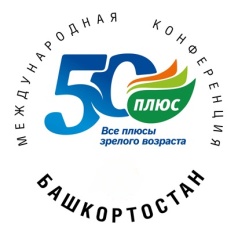 В современном мире все более отчетливо проявляется тенденция изменения демографической структуры населения – темп прироста пожилого населения значительно опережает темп прироста всего населения. Сегодня в России в целом, и в  Республике Башкортостан в частности назрела необходимость пересмотреть социальную политику в области старения, предоставить пожилым людям возможности для ведения активного образа жизни и полноценного участия в жизни общества. В Республике Башкортостан для этого осуществляется несколько региональных программ: участие в программе Всемирной организации здравоохранения  «Город, где старость в радость, – город для всех возрастов», республиканская целевая программа «Народный университет третьего возраста» на 2011-2013 годы.Проведение научно практической конференции “Активное долголетие: Новые тенденции в социальной политике и практике” в рамках конференции-выставки “50 плюс: Все плюсы зрелого возраста” будет способствовать привлечению внимания общественности к проблемам людей старшего поколения, повышению степени информирования о проблеме демографического старения общества, индивидуальных и социальных потребностях людей зрелого и старшего возраста, обобщению отечественного и зарубежного опыта в этой области, созданию механизмов по формированию в общественном сознании мотивации к ведению физически, умственно и творчески активного и здорового образа жизни, продвижению отечественных производителей товаров и услуг для этих групп населения, развитию соответствующих рынков.Цели конференции:
- привлечение внимания общества к проблемам людей старшего поколения;
- обсуждение вопросов создания условий для продолжения активного образа жизни людей зрелого и старшего возраста, их полноценного участия в жизни общества;
- определение новых путей и мер, способствующих продлению высокого уровня жизненной активности во всех возрастах и сбережению здоровья на протяжении всей жизни человека;
- популяризация позитивного опыта реализации республиканских программ и проектов для граждан пожилого возраста.Для участия в конференции планируется пригласить руководителей Министерства труда и социальной защиты Российской Федерации, представителей органов государственной власти субъектов Российской Федерации, Всемирной организации здравоохранения, международных и общероссийских общественных организаций, международных и российских экспертов в области старения, представителей бизнеса.Программа конференцииПрограмма конференции  включает несколько разных направлений:1. Научно-практическая программа “Активное долголетие: новые тенденции в социальной политике и практике”.Секции конференции будут раскрывать следующие темы:Равные возможности и эйджизмДемографияПенсионная реформаВзаимодействие и привлечение заинтересованных сторонПроект ВОЗ «Города и сообщества, где старость – в радость»Непрерывное обучениеПожилые он-лайнЗанятостьСплочённость поколенийГражданское участие и добровольческая деятельностьАктивный образ жизни в старшем возрастеСоциальное обеспечениеСоциальное обслуживаниеЗдоровье и медицинское обслуживание2. Программа мастер-классов и лекций для старшего поколения. 3. Выставка товаров и услуг для старшего поколения.4. Выставка творчества старшего поколения и о старшем поколении.День геронтологических НКОУважаемые коллеги!В рамках конференции запланирован «День геронтологических НКО» 17 сентября, во время которого предлагается обсудить некоторые вопросы некоммерческих организаций, работающих с пожилыми людьми, такие как:- Работа в сетях и коалициях: как нам обустроить совместную работу?
- Фандрайзинг для геронтологических НКО: секреты и особенности.
- Международное сотрудничество: как и с кем сотрудничать за рубежом?
- Хорошие и инновационные формы работы.
- Ведущая роль пожилых людей в проектах: трудности и преимущества.
- Особенности работы с пожилыми волонтерами НКО.Список вопросов открыт, предлагаю Вам принять участие в формировании повестки и предложить свои темы для обсуждения, презентации и мастер-классы.Благотворительный фонд «Ладога» любезно предоставил нам грант для частичной компенсации расходов представителей НКО. Поскольку средства гранта ограничены, прошу рассмотреть возможность посещения конференции за свой счет, или за счет организации. Если же компенсация расходов является для Вас обязательным условием посещения конференции, пожалуйста, укажите это в регистрационной форме.Ждем Вас на конференции и на “Дне НКО”!По всем вопросам, пожалуйста, пишите – звоните!Семинар “Город, где старость в радость, – город для всех возрастов”Проведение семинара планируется 18 сентября. В семинаре примет участие Lisa Warth, представитель Всемирной Организации Здравоохранения (Женева), координатор сети “Город и сообщества, где старость в радость, – город для всех возрастов”Семинар будет посвящен вопросам:- Оценки городской среды в соответствии с рекомендациями ВОЗ- Составление плана действий на основе проведенной оценки- Вовлечение в процесс оценки, планирования и воплощения плана всех заинтересованных лиц и организаций, включая ОБЯЗАТЕЛЬНО пожилых людей- Работа с онлайн-порталом сети- Подписание Дублинской декларации.Программа научно – практической конференцииАктивное долголетие: новые тенденции социальной политики и практикиНа секциях конференции будут рассматриваться следующие вопросы:Равные возможности и эйджизм; демография; пенсионная реформа; взаимодействие и привлечение заинтересованных сторон; проект ВОЗ «Города и сообщества, где старость – в радость»; непрерывное обучение; пожилые он-лайн; занятость; сплочённость поколений; гражданское участие и добровольческая деятельность; активный образ жизни в старшем возрасте; социальное обеспечение; социальное обслуживание; здоровье и медицинское обслуживание18 сентября 14.30-18.00 Темы секций определяются Организатор:  Минтруд РБ, РОО КРЦП «Мои года – мое богатство»Место проведения:ГБУК  РБ Дворец культуры «Нефтяник», большой  зал14.30-18.00 Секция  «Актуальные вопросы геронтологии»Организатор: Министерство здравоохранения Республики БашкортостанМесто проведения: ГБУК  РБ Дворец культуры «Нефтяник», малый зал16.30-18.00 Круглый стол«Новые технологии социального обслуживания граждан пожилого возраста»Организатор:Министерство труда и социальной защиты населения Республики БашкортостанМесто проведения: ГБУК  РБ Дворец культуры «Нефтяник», малый зал16.30-18.00 Круглый стол«Активность – залог долголетия»Организатор: филиал ФГБОУ ВПО «Российский государственный социальный университет» в г. Уфе Республики БашкортостанМесто проведения: ГБУК РБ Дворец культуры «Нефтяник»,  зал  деловых встреч (каб. № 408)16.30-18.00 Круглый стол«Пожилые люди в современном обществе»Организатор: Администрация ГО г.Уфа РБМесто проведения: Администрация городского округа город Уфа Республики Башкортостан, фойе большого зала , Пр. Октября, д.12019 сентября Темы секций определяются.Организатор: Минтруд РБ, РОО КРЦП «Мои года – мое богатство»Место проведения: Пушкина, д. 95, актовый зал, 4 этаж10.00-11.00 Выездной семинар «Методические основы обучения в Народном университете третьего возраста»Организатор: филиал ФГБОУ ВПО «Российский государственный социальный университет» в г. Уфе Республики БашкортостанМесто проведения: Народный лекторий, ул. Коммунистическая, д.39Круглый стол«Продление периода жизненной активности у людей зрелого и старшего возраста»Организатор: ФГБОУ ВПО «Уфимский государственный авиационный технический университет»Место проведения: 1 корпус УГАТУ, актовый залПрограмма мастер-классов для людей зрелого возраста и всех желающих18 сентябряМастер-класс «Состояние и перспективы развития садоводства в Республике Башкортостан»Лектор: Мансуров Г.А.Организатор: Общественная организация – Общество «Знание» Республики БашкортостанМесто проведения: ГБУК РБ Дворец культуры «Нефтяник», зал деловых встреч (каб. № 408)Время:10.00-11.00Мастер-класс «Основы финансовой грамотности: Как не попасть на уловки финансовых мошенников»Лектор: Е.Г.СитдиковаОрганизатор: Башкирское региональное отделение Межрегиональной общественной организации потребителей «Союз потребителей финансовых услуг»Место проведения: ГБУК РБ Дворец культуры «Нефтяник», зал деловых встреч (каб. № 408)Время:11.00-12.00Лекция «Новые формы взаимодействия банков и клиентов. Способы защиты от мошенничества в банковской сфере»Организатор: Национальный банк Республики Башкортостан Центрального банка Российской ФедерацииМесто проведения: ГБУК  РБ Дворец культуры «Нефтяник», зал  деловых встреч (каб. № 408)Время:12.00-13.00Мастер-класс: Социальное мошенничество в отношении пожилых людейОрганизатор: МВД по РБВремя: 14.00-15.00Место проведения: ГБУК  РБ Дворец культуры «Нефтяник», зал  деловых встреч (каб. № 408)Обучающие школы для пожилых«Навыки контроля за артериальным давлением», «Что надо знать про остеопороз», «Особенности питания пожилых» (темы будут уточнены)
Организатор: Минздрав РБМесто проведения: ГБУК РБ Дворец культуры «Нефтяник», фойе, 2 этажВремя:10.00-12.0014.30-18.00Мастер-класс по стрижке (демонстрация приемов стрижки, советы по уходу за волосами): «Поможем друг другу сделать себя красивыми»
Организатор: АНО Народный университетМесто проведения: ГБУК РБ Дворец культуры «Нефтяник»Время: 10.00-12.00 и 14.30-18.00Мастер-класс по основам ремесленной деятельности «Ручное ткачество: на бердышке, на картонной основе»
Организаторы: Ремесленная палата Республики Башкортостан,АНО Народный университетМесто проведения: ГБУК РБ Дворец культуры «Нефтяник», фойе, 2 этажВремя:10.00-12.00 и 14.30-18.00Мастер-класс по основам ремесленной деятельности «Лоскутное шитье – основы печворка»
Организаторы: Ремесленная палата Республики Башкортостан,АНО Народный университетМесто проведения: ГБУК РБ Дворец культуры «Нефтяник», фойе, 2 этажВремя:10.00-12.00 и 14.30-18.00Мастер-класспо основам ремесленной деятельности: «Народная кукла из ткани»
Организаторы: Ремесленная палата Республики Башкортостан,АНО Народный университетМесто проведения: ГБУК РБ Дворец культуры «Нефтяник», фойе, 2 этажВремя:10.00-12.00 и 14.30-18.00Мастер-класспо основам ремесленной деятельности: «Сухое валяние войлока»
Организаторы: Ремесленная палата Республики Башкортостан,АНО Народный университетМесто проведения: ГБУК РБ Дворец культуры «Нефтяник», фойе, 2 этажВремя:10.00-12.00 и 14.30-18.00Мастер-класспо основам ремесленной деятельности «Кружевоплетение на коклюшках»
Организаторы: Ремесленная палата Республики Башкортостан,АНО Народный университетМесто проведения: ГБУК РБ Дворец культуры «Нефтяник», фойе, 2 этажВремя:10.00-12.00 и 14.30-18.00Мастер-класспо основам ремесленной деятельности: «Сувенир своими руками»
Организаторы: Ремесленная палата Республики Башкортостан,АНО Народный университетМесто проведения: ГБУК РБ Дворец культуры «Нефтяник», фойе, 2 этажВремя:10.00-12.00 и 14.30-18.00Мастер-класс«Вышивание ленточками»
Организаторы: РОО КРЦП «Мои года – мое богатство»Место проведения: ГБУК РБ Дворец культуры «Нефтяник», фойе, 2 этажВремя:10.00-12.00 и 14.30-18.00Мастер-класс«Вязание украшений крючком»
Организаторы: РОО КРЦП «Мои года – мое богатство»Место проведения: ГБУК РБ Дворец культуры «Нефтяник», фойе, 2 этажВремя:10.00-12.00 и 14.30-18.00Мастер-класс«В здоровом теле – здоровый дух»
Организаторы: РОО КРЦП «Мои года – мое богатство»Место проведения: ГБУК РБ Дворец культуры «Нефтяник», фойе, 2 этажВремя:10.00-12.00 и 14.30-18.00Консультации• по пенсионному обеспечению
• по социальным вопросам
• по вопросам трудоустройства
• по юридическим вопросам
• психологическое консультированиеОрганизаторы:Министерство труда и социальной защиты населения Республики Башкортостан,Отделение Пенсионного Фонда Российской Федерации по Республике Башкортостан,Управление государственной службы занятости населения Республики Башкортостан,Ассоциация юристов России – Башкортостанское отделение,Уфимский филиал ФГБОУ ВПО «Московский государственный гуманитарный университет им. М.А. Шолохова»Время:11.00-17.0019сентябряМастер-класс«Формирование продуктивной кроны у плодовоягодных насаждений» (практическое занятие)Лектор: Мансуров Г.А.Организатор: Общественная организация – Общество «Знание» Республики БашкортостанМесто проведения: Ботанический садВремя:10.00-11.30Экспресс-курс по основам семейной психологииОрганизатор: Уфимский филиал ФГБОУ ВПО «Московский государственный гуманитарный университет им. М.А. Шолохова»Место проведения:ГБУК РБ Дворец культуры «Нефтяник»,  зал  деловых встреч (каб. № 408)Время:12.00-13.00Мастер-класс по стрижке (демонстрация приемов стрижки, советы по уходу за волосами): «Поможем друг другу сделать себя красивыми»
Организатор: АНО Народный университетМесто проведения: ГБУК РБ Дворец культуры «Нефтяник», фойе, 2этажВремя:11.00-13.00 и 14.30-18.00Мастер-класспо основам ремесленной деятельности «Ручное ткачество: на бердышке, на картонной основе»
Организаторы: Ремесленная палата Республики Башкортостан,АНО Народный университетМесто проведения: ГБУК РБ Дворец культуры «Нефтяник», фойе, 2этажВремя:11.00-13.00 и 14.30-18.00Мастер-класс по основам ремесленной деятельности «Лоскутное шитье – основы печворка»
Организаторы: Ремесленная палата Республики Башкортостан,АНО Народный университетМесто проведения: ГБУК РБ Дворец культуры «Нефтяник», фойе, 2этажВремя:11.00-13.00 и 14.30-18.00Мастер-класспо основам ремесленной деятельности: «Народная кукла из ткани»
Организаторы: Ремесленная палата Республики Башкортостан,АНО Народный университетМесто проведения: ГБУК РБ Дворец культуры «Нефтяник», фойе, 2этажВремя:11.00-13.00 и 14.30-18.00Мастер-класспо основам ремесленной деятельности: «Сухое валяние войлока»
Организаторы: Ремесленная палата Республики Башкортостан,АНО Народный университетМесто проведения: ГБУК РБ Дворец культуры «Нефтяник», фойе, 2этажВремя:11.00-13.00 и 14.30-18.00Мастер-класспо основам ремесленной деятельности «Кружевоплетение на коклюшках»
Организаторы: Ремесленная палата Республики Башкортостан,АНО Народный университетМесто проведения: ГБУК РБ Дворец культуры «Нефтяник», фойе, 2этажВремя:11.00-13.00 и 14.30-18.00Мастер-класспо основам ремесленной деятельности: «Сувенир своими руками»
Организаторы: Ремесленная палата Республики Башкортостан,АНО Народный университетМесто проведения: ГБУК РБ Дворец культуры «Нефтяник», фойе, 2этажВремя:11.00-13.00 и 14.30-18.00Мастер-класс«Вышивание ленточками»
Организаторы: РОО КРЦП «Мои года – мое богатство»Место проведения: ГБУК РБ Дворец культуры «Нефтяник», фойе, 2этажВремя:11.00-13.00 и 14.30-18.00Мастер-класс«Вязание украшений крючком»
Организаторы: РОО КРЦП «Мои года – мое богатство»Место проведения: ГБУК РБ Дворец культуры «Нефтяник», фойе, 2этажВремя:11.00-13.00 и 14.30-18.00Мастер-класс«В здоровом теле – здоровый дух»
Организаторы: РОО КРЦП «Мои года – мое богатство»Место проведения: ГБУК РБ Дворец культуры «Нефтяник», фойе, 2этажВремя:11.00-13.00 и 14.30-18.00Выставочная программа18 сентябряВыставка товаров и услуг для людей зрелого и старшего возраста
«Индустрия 50+», «Рабочие места для 50+», «Рынок услуг для старшего поколения»Организаторы:   Торгово-промышленная палата Республики Башкортостан, ООО «Башкирская выставочная компания»Место проведения:ГБУК РБ Дворец культуры «Нефтяник», фойе, 1этажВремя:10.00-19.00Выставка-продажа предметов прикладного творчества пенсионеров, выставки учебно-методической литературы по обучению в Народном университете третьего возрастаОрганизатор: филиал ФГБОУ ВПО «Российский государственный социальный университет» в г. Уфе Республики БашкортостанМесто проведения: ГБУК РБ Дворец культуры «Нефтяник», фойе, 2этажВремя:10.00-18.00Выставка работ победителей фотоконкурса «Близко к сердцу» – участников республиканского фестиваля творчества людей старшего поколения «Я люблю тебя, жизнь!»
Организаторы: Минтруд РБМесто проведения: ГБУК РБ Дворец культуры «Нефтяник», фойе, 2этажВремя:10.00-18.00Выставка творческих работ пожилых людей – клиентов учреждений социального обслуживания населения Республики Башкортостан
Организатор: Минтруд РБМесто проведения: ГБУК РБ Дворец культуры «Нефтяник», фойе, 2этажВремя:10.00-18.0019 сентябряВыставка товаров и услуг для людей зрелого и старшего возраста
«Индустрия 50+», «Рабочие места для 50+», «Рынок услуг для старшего поколения»Организаторы:   Торгово-промышленная палата Республики Башкортостан, ООО «Башкирская выставочная компания»Место проведения:ГБУК РБ Дворец культуры «Нефтяник», фойе, 1этажВремя:10.00-19.00Выставка-продажа предметов прикладного творчества пенсионеров, выставки учебно-методической литературы по обучению в Народном университете третьего возрастаОрганизатор: филиал ФГБОУ ВПО «Российский государственный социальный университет» в г. Уфе Республики БашкортостанМесто проведения: ГБУК РБ Дворец культуры «Нефтяник», фойе, 2этажВремя:10.00-18.00Выставка работ победителей фотоконкурса «Близко к сердцу» – участников республиканского фестиваля творчества людей старшего поколения «Я люблю тебя, жизнь!»
Организаторы: Минтруд РБМесто проведения: ГБУК РБ Дворец культуры «Нефтяник», фойе, 2этажВремя:10.00-18.00Выставка творческих работ пожилых людей – клиентов учреждений социального обслуживания населения Республики Башкортостан
Организатор: Минтруд РБМесто проведения: ГБУК РБ Дворец культуры «Нефтяник», фойе, 1этажВремя:10.00-18.00Участие в выставочной программе«50 ПЛЮС. Все плюсы зрелого возраста»специализированная выставка18-20 сентябряДК «Нефтяник», Уфа, ул. Ленина, 50ОРГАНИЗАТОРЫ ВЫСТАВКИ:    Правительство Республики Башкортостан                                                                                Торгово-промышленная палата Республики БашкортостанБашкирская выставочная компанияПриглашаем вас принять участие в специализированной выставке, которая пройдёт в рамках Международной конференции «50 ПЛЮС. Все плюсы зрелого возраста».Проект направлен на содействие активной, здоровой и комфортной жизни людей, перешагнувших пятидесятилетний рубеж, и включает в себя форумную площадку с научно-практической конференцией «Актуальные вопросы геронтологии», конференцией «Активное долголетие: новые тенденции социальной политики и практики», круглыми столами,  мастер-классами, консультациями, развлекательными программами и выставку специализированных товаров и услуг.Выставка ориентирована как на целевую группу активных людей старшего поколения, так и на людей среднего возраста, заинтересованных в улучшении перспектив собственного будущего и качества жизни своих родителей.Экспонентам представится уникальная возможность принять участие в социально значимом проекте, продемонстрировать и реализовать широкий спектр высококачественной продукции и услуг. Основные направления экспозицииБанки: финансовые программы для людей старшего возрастаПенсионные фондыУчебные и бизнес-курсы, клубы по интересамРынок товаров и услуг для людей с ограниченными возможностямиСанаторно-курортное лечение. ТуризмМедицинские клиники, аптеки, лекарственные препаратыПриборы и устройства для реабилитации, омоложения и отдыхаОчки, очковая оптикаНетрадиционная медицинаДиетическое питание, пищевые добавки, БАДыАнтивозрастная дерматология и косметологияПрактичная и удобная одежда, обувь, кожгалантерея ЧТОБЫ ПОДАТЬ ЗАЯВКУ НА УЧАСТИЕ, ПОЖАЛУЙСТА, СКАЧАЙТЕ ДОКУМЕНТЫ ЗДЕСЬ:Информационное письмо об участие в выставкеЗаявка-договорФормаПланировка КОНТАКТЫ ОРГКОМИТЕТА:тел./факс: (347) 248-12-58, 253-14-33, 253-38-00,е-mail: 50plus@bvkexpo.ru, www.bvkexpo.ruОргкомитетСОСТАВорганизационного комитета по подготовке и проведениюМеждународной конференции  «50 плюс: Все плюсы зрелого возраста»Партнеры и спонсорыПравительство Республики БашкортостанМинистерство экономического развития Республики БашкортостанМинистерство труда и социальной защиты населения Республики Башкортостан Региональная общественная организация Республики Башкортостан
“Координационно-ресурсный центр пенсионеров
“Мои года-мое богатство”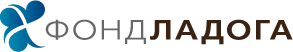 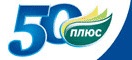 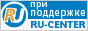 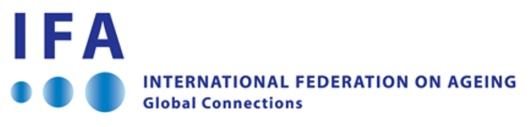 Онлайн-газета «Новый пенсионер»Место проведения конференции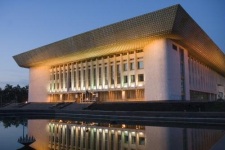 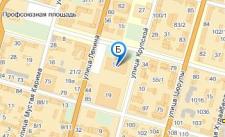 Дворец культуры “Нефтяник” расположен в центре города Уфы и  по праву считается символом столицы Башкортостана.  За годы существования под его сводами побывали миллионы зрителей и дворец стал  признанным культурно-эстетическим центром и  ведущим дворцом Республики Башкортостан. Здесь проходят Всероссийские и республиканские смотры, конкурсы, фестивали, торжественные мероприятия, детские утренники, масштабные выставки – продажи, демонстрации мод, молодежные акции. Разноплановые объединения, клубы по интересам, художественные студии, 13 ведущих коллективов художественной самодеятельности ведут целенаправленную  работу по развитию способностей,  дарований у детей и подростков.Площадь всех помещений составила более 18 тысяч квадратных метров. На его четырех этажах расположились большой зрительный зал на 1 180 мест, малый зал на 300 мест с эстрадой, танцевальные, спортивные, выставочные залы, библиотека, кинофотостудия, кафе, буфеты, административные, технические, сценические помещения.В настоящее время уровень технической оснащенности Дворца культуры «Нефтяник» отвечает современным требованиям, что позволяет проводить мероприятия городского, республиканского, федерального и международного масштабов.С апреля 2010 года Дворец культуры «Нефтяник» – Государственное бюджетное учреждение культуры Республики Башкортостан Дворец культуры “Нефтяник” (ГБУК РБ ДК “Нефтяник”) и является структурным подразделением Министерства культуры Республики Башкортостан.ул. Ленина, 50 +7 (347) 273-84-90 — Приемная +7 (347) 273-77-54 — АдминистраторИнформация о гостиницахЗдесь представлена краткая информация о гостиницах, которые наиболее удобно расположены по отношению к месту проведения конференции. Более подробную информацию, пожалуйста, смотрите на собственных сайтах гостиниц.Президент-Отель****Номер 1 местный- от 3200 руб.Номер 2 местный- от 5400 руб.Люкс- от 7600 руб.Близость к месту проведения конференции- 20 минут на транспортеДоступ в интернет- Wi-FiТелефон  8-347-293-60-66Башкортостан**** Номер 1 местный- 4000 руб.Номер 2 местный- 6000 руб.Люкс- 6500 руб.Близость к месту проведения конференции- 5 минут пешкомДоступ в интернет – Wi-FiТелефон  8-347-279-00-00ЕвразияНомер 1 местный- 1600 руб.Номер 2 местный- 2000 руб.Люкс- 2500 руб.Близость к месту проведения конференции- 10-15 минут пешкомДоступ в интернет- Wi-FiТелефон  8-917-454-56-51АйгульНомер 1 местный-з700 руб.Номер 2 местный- 4200 руб.Люкс- 7500 руб.Близость к месту проведения конференции- 10-15 минут пешкомДоступ в интернет – Wi-FiТелефон  8-347-272-45-26Уфа-АсторияНомер 1 местный- 2900 руб.Номер 2 местный- 5500 руб.Люкс- 4500 руб.Близость к месту проведения конференции- 15 минут пешкомДоступ в интернет-Wi-FiТелефон  8-347-273-35-51AMAKSНомер 1 местный- 3800 руб.Номер 2 местный- 4400 руб.Люкс- 7000 руб.Близость к месту проведения конференции- 20 минут на транспортеДоступ в интернет- Wi-FiТелефон  8-347-282-46-72Илимбетов А.Ф.Премьер-министр ПравительстваРеспублики Башкортостан,председатель организационного комитетаЯмалтдинов Ф.А.заместитель Премьер-министра Правительства Республики Башкортостан, заместитель председателя организационного комитета Ахмадинуров Р.М.директор филиала ФГБОУ ВПО «Российский государственный социальный университет» в 
г. Уфе Республики Башкортостан 
(по согласованию) Ахметшин И.И.председатель Государственного комитета Республики Башкортостан по торговле и защите прав потребителей Бабенко В.Я.директор Уфимского филиала ФГБОУ ВПО«Московский государственный гуманитарный университет им. М.А. Шолохова» 
(по согласованию) Гумерова Л.С.заместитель Председателя Государственного Собрания – Курултая Республики Башкортостан (по согласованию) Давлетова К.Ж.исполняющий обязанности министра культуры Республики Башкортостан Иванова Л.Х.министр труда и социальной защитынаселения Республики Башкортостан Ильинцева А.А.председатель правления Ремесленной палаты Республики Башкортостан (по согласованию) Кильдигулова А.В.генеральный директор общества с ограниченной ответственностью «Башкирская выставочная компания» (по согласованию) Кинзикеев Р.У.Председатель Государственного комитета Республики Башкортостан по предпринимательству и туризму Матисов А.К.председатель правления общественной организации – Общество «Знание» Республики Башкортостан (по согласованию) Мелкоедов Б.Н.министр связи и массовых коммуникаций Республики Башкортостан Миннигалеева Г.А.председатель правления региональной общественной организации Республики Башкортостан «Координационно-ресурсный центр для пенсионеров «Мои года – мое богатство» (по согласованию) Молчанов С.А.председатель правления Ассоциации «Советмуниципальных образованийРеспублики Башкортостан»(по согласованию)Муллагалямов М.С.председатель Башкирской республиканской общественной организации ветеранов (пенсионеров) войны, труда, Вооруженных Сил и правоохранительных органов 
(по согласованию) Муниров И.Я.председатель Государственного комитета Республики Башкортостан по транспорту и дорожному хозяйству Пустовгаров Ю.Л.президент Торгово-промышленной палаты Республики Башкортостан(по согласованию) Путенихин С.К.начальник контрольно-аналитического управления Администрации Президента Республики Башкортостан (по согласованию) Саетов А.Р.директор государственного бюджетного учреждения культуры Республики Башкортостан Дворец культуры «Нефтяник» Сайфуллин А.Ф.Начальник Управления организации охраны общественного порядка и взаимодействия с органами исполнительной власти Республики Башкортостан и органами местного самоуправления Министерства внутренних дел по Республике Башкортостан 
(по согласованию) Хайдаров Р.Г.председатель правления автономной некоммерческой организацииНародный университет (по согласованию) Хантимеров Ф.Г.управляющий государственным учреждением –Отделение Пенсионного Фонда Российской Федерации по Республике Башкортостан 
(по согласованию)                 Хисматуллина Р.С.министр финансов Республики Башкортостан Шебаев Г.А.министр здравоохраненияРеспублики Башкортостан Якупов Г.М.директор государственного унитарного предприятия Телерадиовещательная компания «Башкортостан» Республики БашкортостанЯлалов И.И.глава Администрации городского округагород Уфа Республики Башкортостан 